Publicado en Madrid el 15/02/2018 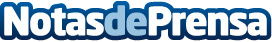 Comess Group elige a Cisco Meraki para mejorar y simplificar su infraestructura de red Gracias a este acuerdo, el grupo de restauración tendrá acceso a una solución WiFi segura, inteligente y gestionable de manera centralizada desde la nubeDatos de contacto:Nuria RabadánNota de prensa publicada en: https://www.notasdeprensa.es/comess-group-elige-a-cisco-meraki-para-mejorar Categorias: Nacional Franquicias Telecomunicaciones Restauración Recursos humanos Innovación Tecnológica http://www.notasdeprensa.es